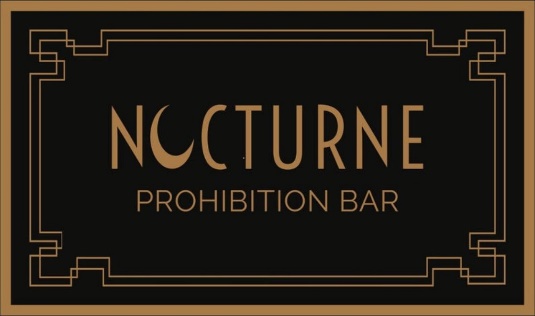 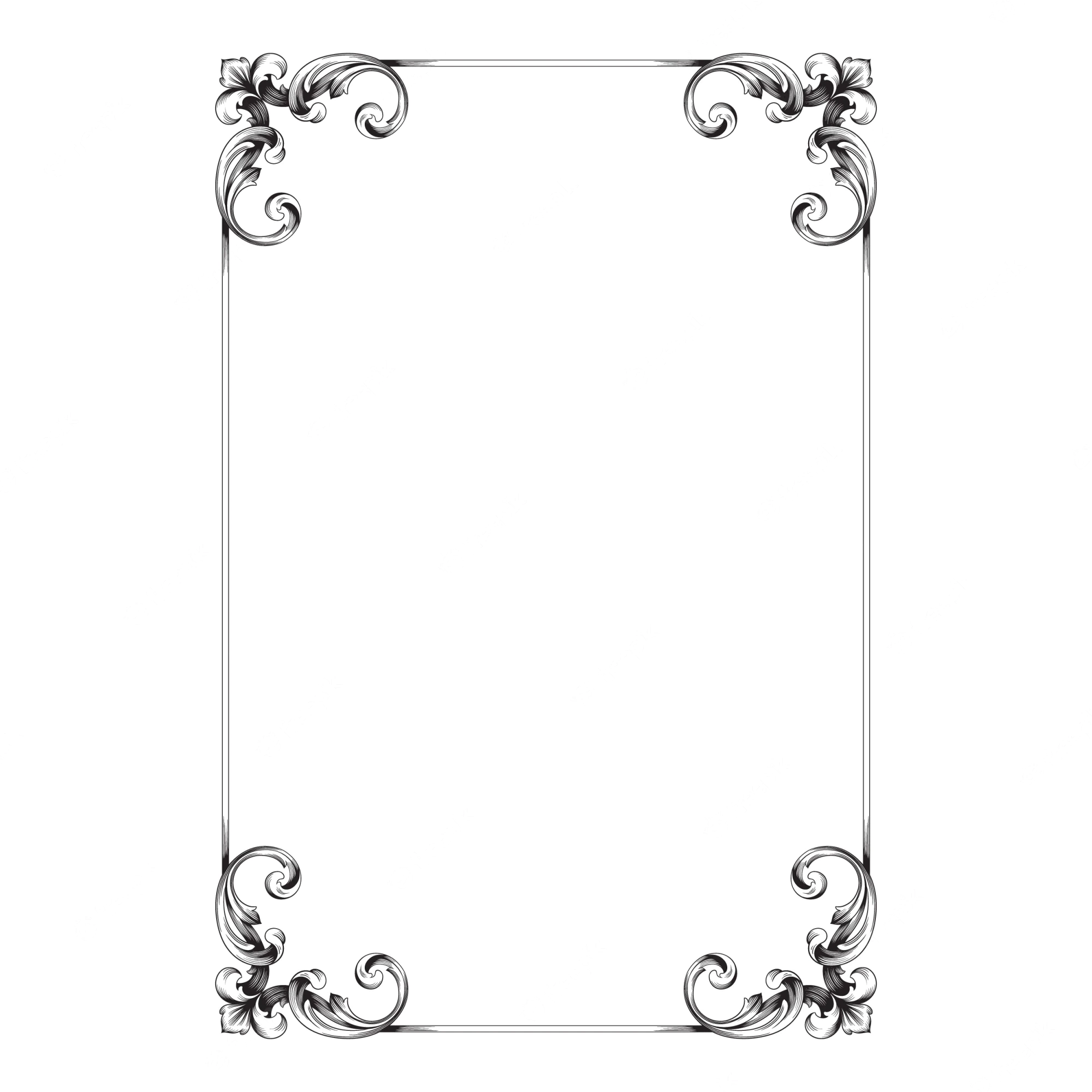 Signature Cocktails Lychee Gone In SmokeGin, Lychee, Rose, Elderflower, Jasmine, Citrus, Ginger15Dragon LadyTequila, Bitter, Hibiscus, Lime, Red Pepper, Thai Chili, Dragonfruit14.5Savage GardenGin, Sake, Cucumber, Mint, Aloe Vera, Apple, Citrus, Elderflower12.5Clarified Punch – Nocturne Blend of Rums, Green Tea, Pineapple, Calamansi, Tonka, Vanilla, Lime, Green Paint – All washed using Soya Milk14.5Apples & PearsChoose between Vodka, Pisco, Tequila or MezcalApple, Vanilla, Dry Sherry, Lemongrass, Peary13.5Afternoon TeaVodka, Pear, Earl Grey, Plum Wine, Cinnamon, Lotus13Bittersweet HighballPisco, Bitter, Pomegranate, Passion Fruit, Vanilla, Soda 15Palm Court ClubTepache, Chrysanthemum, Citrus, Prosecco12If you have any intolerances/Allergies, Please let know a member of our team.All bills includes a discretionary 12.5% service Charge